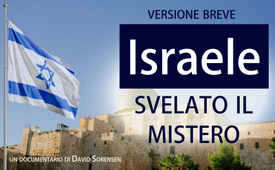 Versione breve di “Israele - svelato il mistero - un documentario di David Sorensen”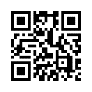 In questa versione sono stati tolti i passaggi del documentario che spiegavano gli aspetti religiosi, che in base alla Bibbia spiegavano che Dio non ha mai voluto una nazione politica d'Israele. /// Per offrire una prospettiva più elevata sul conflitto in Vicino Oriente, Kla.TV pubblica l'ultimo film di David Sorensen. Gli strazianti segreti svelati in questo documentario, ricco di filmati e testimonianze originali, gettano una luce intensa sulle organizzazioni criminali che - secondo Sorensen - si sono sempre nascoste dietro lo Stato di Israele e Hamas. Questo film mostra senza pietà il volto terribile delle élite sataniche che vogliono instaurare un governo unico mondiale e non esitano a ricorrere alla violenza. Una chiara illuminazione in tempi confusi che nessuno dovrebbe lasciarsi sfuggire!David Sorensen:
Sono David Sorensen di StopWorldControl.com e vi presento verità e realtà estremamente difficili da comprendere, informazioni che ci sconvolgeranno nel profondo perché mettono in discussione tutto ciò in cui crediamo. Mettono sottosopra il nostro mondo e rivelano qualcosa di così malvagio da risultare quasi incomprensibile. Eppure è la verità. Se vogliamo che questo mondo diventi un posto migliore, non possiamo permetterci di negare realtà evidenti. Dobbiamo avere il coraggio e la sincerità di affrontare la verità. Vi invito ad avere questo coraggio e sincerità quando guardate questo film. Sarà difficile. Sarà molto impegnativo, ma svelerà anche qualcosa di estremamente nefasto in questo mondo di cui ogni essere umano deve essere consapevole. 

Diversi ex membri delle Forze di Difesa israeliane si sono fatti avanti perché sono estremamente preoccupati per quanto sta accadendo in Israele. Essi testimoniano come l'esercito di Israele sia il più moderno esercito ad alta tecnologia di tutto il mondo. Inoltre, rivelano come i confini tra Israele e Gaza siano i più protetti del mondo. Sensori ad alta tecnologia avvisano la Forza di Difesa israeliana nel momento in cui solo un piccolo animale si avvicina ai confini. Eppure, centinaia di combattenti di Hamas non solo sono stati in grado di avvicinarsi al confine, ma hanno fatto saltare le recinzioni. Sono entrati in territorio israeliano e hanno iniziato a distruggere case, a bruciare villaggi e a uccidere cittadini israeliani senza nemmeno una parvenza di difesa da parte dell'esercito israeliano. È emerso che poco prima di questo attacco, il governo aveva ordinato il ritiro di tutta la presenza militare dall'area. Ai combattenti di Hamas è stato letteralmente dato un lasciapassare per entrare e avviare la loro operazione. Nei prossimi video, ascolterete ex membri delle Forze di Difesa israeliane spiegare che in Israele sta accadendo qualcosa di molto, molto preoccupante.

Ex sergente delle operazioni di fanteria: 
Ho prestato servizio come sergente delle operazioni di fanteria durante l'operazione Protective Edge (2014) a Gaza. Ero nel supporto logistico durante la guerra di Gaza del 2014. Ascoltate attentamente: non c'è alcun modo che qualcuno possa avvicinarsi al confine senza che noi lo sappiamo!!! Gli osservatori siedono nei bunker e devono tener fissato lo schermo. Guardano costantemente lo schermo. Un piccione o una cicogna che si avvicina al confine allerta immediatamente tutte le forze del settore!!! È impossibile che non abbiano visto arrivare 400 uomini con i trattori!

Sig.ra Efrat Fenigson:
7 ottobre 2023, sono Efrat Fenigson, e sono qui per portare un aggiornamento sulla guerra tra Israele e Hamas, che è iniziata questa mattina. A quanto pare, le forze di difesa israeliane, che avrebbero dovuto essere stazionate alla Striscia di Gaza, sono state spostate alla Cisgiordania per “motivi di sicurezza", e così la Striscia di Gaza è rimasta sguarnita. Si dice che circa il 60-80% di quell'area sia stata lasciata senza le forze dell'IDF che avrebbero dovuto essere lì. Un anno fa, c'è stata un'operazione militare a Gaza per prepararsi a questo tipo di eventi e ci sono addestramenti continui per questo tipo di scenari. Ciò solleva seri interrogativi sui servizi segreti israeliani. 
Che cosa è successo? Due anni fa è stato possibile installare con successo barriere sotterranee dotate di sensori per avvisare esattamente di questo tipo di incursioni. Israele ha uno degli eserciti più moderni e ad alta tecnologia. Come mai non c'è stata alcuna reazione alla violazione del confine e della recinzione? Non riesco a capirlo.
Personalmente ho prestato servizio 25 anni fa nei servizi segreti dell’IDF. Non è possibile, a mio avviso, che Israele non fosse a conoscenza di ciò che stava per accadere. Un gatto che si muove accanto alla recinzione scatena tutte le forze. E qui? Cosa è successo all'esercito più forte del mondo?
Come mai i valichi di frontiera erano spalancati? Qui qualcosa non torna. C'è qualcosa di molto strano. Questa catena di eventi è molto insolita e non è tipica del sistema di difesa israeliano.
A mio avviso, l'attuale governo è altamente corrotto, e il precedente non era migliore. A me non interessa esprimere un’opinione popolare, a me interessa di smascherare le forze del male, ovunque e chiunque esse siano. A me sembra che questo attacco a sorpresa sia stata un'operazione pianificata su tutti i fronti. Se fossi un teorico del complotto, direi che questo sembra il lavoro dello Stato profondo. Sembra che il popolo di Israele e quello della Palestina siano stati venduti ancora una volta ai poteri superiori. Allo stesso tempo, è ancora molto, molto difficile da comprendere.

Messaggio vocale anonimo di un palestinese cristiano che ha vissuto la maggior parte della sua vita a Gerusalemme:
Come mai l'esercito più forte, il servizio segreto più forte, il servizio segreto più sofisticato del mondo, in Israele, rende possibile a centinaia di combattenti di Hamas di entrare in Israele e fare tutto questo?
Mentre si trovavano in quell'area, i combattenti di Hamas non hanno incontrato l'esercito israeliano o alcuna difesa o protezione o altro. Come se il governo israeliano avesse intenzione di offrire ai combattenti di Hamas l'intera area su un vassoio d'argento. Questo non è logico. Israele ha il servizio segreto più sofisticato, ha un esercito forte, il più forte del Medio Oriente, e permette una cosa del genere. Quindi c'è dell'altro dietro. Israele ha sacrificato il proprio popolo, ha sacrificato i civili ai confini di Gaza, ha tolto la protezione, ha tolto l'esercito e ha permesso ad Hamas di fare quello che ha fatto.

David Sorensen: 
Il seguente filmato è stato rilasciato da Hamas. Qui possiamo vederli piazzare degli esplosivi sulle recinzioni che sono estremamente protette con alta tecnologia, ma non c'è traccia di risposta israeliana. Fanno saltare le recinzioni in diversi punti. Qui c'è una vista aerea di come stanno sfondando e distruggendo le infrastrutture. Possiamo anche vedere come entrano letteralmente in territorio israeliano con i loro veicoli pieni di soldati armati e senza un solo tentativo da parte delle Forze di Difesa israeliane di fermarli in alcun modo. Hanno letteralmente ricevuto un lasciapassare per entrare in Israele. Possono persino guidare sulle strade di Israele. Questo è un altro video diffuso da Hamas che mostra come siano in grado di far saltare le recinzioni di sicurezza e di entrare in Israele senza ostacoli. Dobbiamo capire che non si tratta di un esercito massiccio che invade Israele, in sostanza di un basso numero di terroristi. L'incredibile potenza militare di Israele avrebbe potuto fermarli in un attimo. Ma non l'hanno fatto... Cosa sta succedendo davvero? Perché non c'è stata alcuna risposta da parte delle Forze di Difesa israeliane quando i soldati armati di Hamas sono entrati in territorio israeliano, facendo saltare le recinzioni e spingendosi in profondità in Israele, iniziando a bruciare villaggi e a uccidere e rapire persone. 

Perché l'esercito israeliano è stato allontanato dall'intera area prima di questo attacco? Perché i media tradizionali sono stati istruiti a non essere onesti con il pubblico? E perché hanno aspettato 12 ore per informare Israele? È evidente che qui c'è qualcosa di molto, molto nefasto, un'operazione criminale a livello governativo della peggior specie. La domanda è: qual è il loro programma? Qual è lo scopo? La risposta è data dalla lettera che la coalizione di governo israeliana ha inviato al Primo Ministro. Dimostra che chiedono un'invasione immediata di Gaza e la presa di controllo completa di tutta l'area che negli ultimi decenni è appartenuta al popolo palestinese. E infatti vediamo che immediatamente Israele risponde e fa qualcosa che voleva fare da decenni. Un attacco totale a Gaza, dove vivono due milioni e mezzo di palestinesi innocenti. Famiglie come voi e me: mamme, papà, bambini, nonni, nonne, solo belle persone. Vengono bombardati. Vengono uccisi in massa. Questo è un omicidio della peggior specie. E questa invasione da parte di Hamas è la scusa perfetta per realizzarla.

E ora con l'attacco di Hamas a Israele, che non è veramente Hamas, Hamas è finanziato dalle stesse persone che finanziano Israele, ma il Ministro della Difesa israeliano ha letteralmente detto che quei palestinesi sono animali umani. Questa è la mentalità razzista di queste persone che pensano che essere ebrei significhi essere migliori degli altri.
Yoav Gallant, ministro della Difesa israeliano:
Stiamo imponendo un assedio totale alla popolazione di Gaza. Non ci sarà elettricità, né cibo, né acqua, né carburante. Tutto è chiuso. Combattiamo contro animali umani e ci comportiamo di conseguenza.

Ciò che ogni persona al mondo dovrebbe sapere è che più della metà dei 2,3 milioni di persone a Gaza sono bambini. Di età inferiore ai 15 anni. Questo significa che Israele oggi bombarda più di 1 milione di bambini. La distruzione si sta scatenando su due milioni e mezzo di famiglie mamme, papà, bambini, nonni, nonne, zii, nipoti. Uso queste parole per far capire il mio punto di vista. Queste sono persone. Si tratta di persone che vivono a Gaza e che ora Israele sta spazzando via. Stanno distruggendo migliaia e migliaia di famiglie con la scusa di un attacco di Hamas. Inoltre, Israele ha tagliato l'acqua, la corrente, il gas e il cibo a questi due milioni e mezzo di persone. Qui possiamo vedere l'oscurità totale in tutta l'area di Gaza. Centinaia di migliaia di famiglie sono senza acqua potabile, senza elettricità, senza gas e senza cibo.

Ciò che è davvero inquietante è che meno di due settimane prima che Israele lanciasse il suo attacco contro Gaza, con lo scopo di eliminarla definitivamente, Netanyahu ha mostrato una mappa durante l'Assemblea Generale delle Nazioni Unite. Questa mappa si chiama Nuovo Medio Oriente. Se si guarda a Israele, le regioni palestinesi sono state completamente rimosse. Non c'è più traccia di alcuna presenza palestinese sulla mappa del Nuovo Medio Oriente che Netanyahu ha mostrato meno di due settimane prima di lanciare l'attacco a Gaza. In ogni operazione sotto bandiera falsa, il principio è sempre lo stesso. Qualche entità vuole commettere un crimine orrendo ma non vuole essere incolpata per questo. Quindi devono usare un'altra entità su cui scaricare la colpa. In questo caso, è molto chiaro che usano Hamas. Hamas è presumibilmente il presunto attore cattivo qui e tutto ciò che Israele fa è presunta autodifesa. Così ora hanno il diritto di fare qualcosa che desiderano fare da decenni, sradicare completamente l'intera Striscia di Gaza e commettere un orrendo omicidio sul popolo palestinese. La domanda successiva è perché Hamas collaborerebbe con Israele? Nel prossimo clip probabilmente troveremo la risposta. Il senatore statunitense Ron Paul ha dichiarato al governo degli Stati Uniti che Hamas è in realtà un'organizzazione creata e finanziata da Israele, che lavora per gli interessi d'Israele.

Ron Paul: 
Sapete, Hamas... se si guarda alla storia, si scopre che Hamas è stata incoraggiata e avviata da Israele perché voleva che Hamas contrastasse Yasser Arafat.

David Sorensen: 
Le parole del senatore Ron Paul sono confermate da un uomo chiamato Ronald Bernard. Ha lavorato ad alto livello nelle cosiddette élite finanziarie, le più ricche e potenti di questo mondo, che controllano il teatro mondiale dietro le quinte. Spiega come le organizzazioni terroristiche siano
essenzialmente finanziate dalle stesse fonti che finanziano anche le organizzazioni che presumibilmente combattono i terroristi. 

Ronald Bernard: Il che non sorprende, visto che sono coinvolti nei flussi di denaro. Quelli sono i vostri clienti.
I governi hanno a che fare con le multinazionali, con i servizi segreti e con quelle che oggi si chiamano organizzazioni terroristiche. Avete come clienti tutti i gruppi che hanno a che fare con i grandi capitali. Poi si iniziano a vedere i collegamenti. Quindi potrebbero essere compartimentati, come lei ha appena detto, per quanto riguarda la conoscenza. Ma poiché mi trovo nel mezzo, vedo come si relazionano tra loro. Si vede che il denaro proviene da questo posto, poi va in quel posto, ecc. Si continua ad acquisire informazioni e quindi una visione d'insieme di ciò che sta realmente accadendo. 
Intervistatrice: Dovevi accontentare tutti questi gruppi, comprese le organizzazioni terroristiche? Stavi cercando di rendere tutti felici?
Ronald Bernard: Sì.
Intervistatrice: Mio Dio!
Ronald Bernard: Questo era il mio lavoro.
Intervistatrice: Tenere tutti i ferri sul fuoco.
Ronald Bernard: Sì, infatti. Una delle cose che ho scoperto, e che prima non sapevo, riguarda i servizi segreti. Si pensa che siano lì per servire e proteggere un popolo, un Paese, eccetera, ma in realtà si rivelano essere le organizzazioni criminali, per essere più precisi. Il sistema è fatto così, in buona sostanza. Stiamo parlando di finanziare guerre, creare guerre, quindi, fondamentalmente creare molta infelicità in questo mondo, molti conflitti. E poi penso tra me e me: se solo la gente sapesse com'è davvero il mondo. I servizi segreti non si fermano davanti a nulla. Ma hanno anche i loro flussi di denaro perché, se che commerciano in droga o in armi o, se vogliamo, in persone, tutto quel denaro deve andare da qualche parte. Tutto deve essere finanziato.
Intervistatrice: Può confermare che lo stanno facendo? Tutti?
Ronald Bernard: Tutti!

David Sorensen: 
È possibile vedere l'intervista completa a Ronald Bernard sul sito sito web Stopworldcontrol.com/bernard.  Spiega molto di più su ciò che accade realmente nel nostro mondo dietro le quinte del teatro delle marionette che viene allestito per il pubblico. Perché è proprio un teatro di marionette!

“Questo attacco a sorpresa sembra un'operazione pianificata su tutti i fronti.”
“Non è possibile che non abbiano visto arrivare 400 uomini con i trattori!”
“Israele ha sacrificato il proprio popolo, ha sacrificato i civili ai confini di Gaza.”

David Sorensen: 
Da quando hanno iniziato l'invasione della terra di Palestina, più di otto anni fa, diverse centinaia di migliaia di persone sono state uccise dalle forze israeliane. E come potete vedere in questa mappa, hanno gradualmente rubato tutte le loro terre, le loro fattorie, i loro vigneti, le loro case, tutti i loro beni. E poi, alla fine, hanno rinchiuso queste persone a Gaza, che è la più grande prigione a cielo aperto del mondo, con il più alto tasso di suicidi al mondo, perché la vita è così insopportabile lì. C'è qualcosa di molto importante che tutti noi dobbiamo capire riguardo ad Hamas. Hamas è stato creato perché Israele potesse fare la vittima. Israele è l'aggressore vero e proprio che ha invaso un paese pacifico, ha ucciso centinaia di migliaia di persone, ha rubato tutte le loro terre, le loro case, le loro fattorie, le loro vigne, tutti i loro beni, e li rinchiuse in una prigione a cielo aperto e in aree dove queste persone sono terrorizzate ogni giorno della loro vita. Eppure, la maggioranza dell'umanità guarda a Israele come se fosse una vittima. Questo è il successo di Hamas. È così che funzionano le operazioni psicologiche condotte dalle agenzie dei servizi segreti per manipolare l'umanità. 

Qui potete vedere un filmato dal popolo palestinese prima dell'invasione dei sionisti. Questi non sono terroristi. Non si tratta di persone pericolose. Sono solo famiglie felici, proprio come voi e me. Un ex soldato delle Forze di Difesa israeliane ci spiega come letteralmente terrorizzano questi milioni di persone ogni giorno.

Dena Takruri: Che cosa tormenta di più la sua coscienza riguardo a ciò che ha fatto durante il suo periodo da soldato?
Ori Givati, ex soldato israeliano: Per me è il modo di routine con cui controlliamo i palestinesi, no? Un palestinese può svegliarsi la mattina e non sapere se sarà al lavoro in orario, andrà a dormire, non saprà se i soldati invaderanno la sua casa. In pratica controlliamo gli elementi più semplici e basilari della vita.
Dena Takruri: Questo è stato concepito per disgregare la popolazione palestinese e mostrare loro chi comanda, umiliandoli quotidianamente.
Ori Givati: Esattamente. Come possiamo far sì che 2,5 milioni di palestinesi in Cisgiordania sentano di non poter alzare la testa? Faremo capire loro che siamo noi a controllare le loro vite. Le strade segregate e gli insediamenti segregati e così via, esistono in tutti i territori occupati. Attività militari, violazioni di domicilio, pattugliamenti, sorveglianza digitale. Esistono qui e in tutta la Cisgiordania. La differenza a Hebron è che in una brevissima passeggiata si possono vedere esempi di tutte queste cose. 
Dena Takruri: Abbiamo visto tutto.

David Sorensen: 
Le Nazioni Unite affermano che tra il 2008 e il 2020 251 israeliani hanno perso la vita rispetto ai 5.590 palestinesi uccisi. Un membro irlandese del Parlamento europeo, tuttavia, sostiene che i numeri sono molto più alti.

Membro del Parlamento europeo:
Più di 150.000 civili palestinesi sono stati uccisi o feriti a Gaza e in Cisgiordania dal
2008 e 33.000 di questi erano bambini.

David Sorensen: 
Cosa c'è veramente dietro l'invasione della Palestina e il furto della terra di milioni di persone e il loro assassinio e tortura? Qual è l'agenda più profonda dietro a tutto questo? Troviamo la risposta quando guardiamo alle entità che sono dietro la creazione dello Stato di Israele. È la famiglia dei Rothschild. Sul loro sito ufficiale, si vantano di essere coloro che hanno finanziato la creazione di Israele. Sono loro che hanno reso possibile Israele.
Chi sono i Rothschild? E perché hanno speso miliardi di dollari per investire nella costruzione del nuovo stato politico e militare di Israele? I Rothschild sono tra le persone più ricche del mondo. Il loro patrimonio è stimato in diversi bilioni di dollari. Si tratta di diverse migliaia di miliardi di dollari. Questo li rende fondamentalmente le persone più potenti dell'intero sistema finanziario e bancario di questo mondo. 

Questo ci porta a un altro elemento dei Rothschild. Sono noti per il loro coinvolgimento in una religione chiamata Luciferianesimo o Satanismo. La baronessa Philippine de Rothschild indossava spesso gioielli che raffiguravano il simbolo del satanismo, una capra cornuta. Aveva anche gioielli che mostravano semplicemente la testa di Satana. In questa immagine, possiamo vedere Il barone Jacob Rothschild in posa davanti a un famoso dipinto intitolato "Satana chiama le sue armate dall'inferno". 
Posa accanto a una delle loro artiste preferite, Marina Abramovic. Questa signora organizza feste molto strane per le élite. Qui vedete alcune immagini di queste feste che si chiamano "Spirit Cooking". In pratica celebrano la pratica del sacrificio umano e del cannibalismo.

Il 2 dicembre 1972, Marie Helene de Rothschild organizzò una manifestazione, un ballo surrealista a Chateau de Ferriere in Francia, uno dei loro castelli. Queste sono alcune immagini della loro festa.
Anche in questo caso si celebra il sacrificio umano, che è il cuore del satanismo. Qui potete vedere altre opere d'arte della Abramovic, buona amica dei Rothschild. Celebra tutto il simbolismo del satanismo: il serpente, le corna del diavolo, persino l'abuso di minori.
Nel 2017, i Rothschild hanno scelto un artista tra migliaia di artisti nel nostro mondo per decorare la loro barca a vela durante il Progetto Lasco. Tra tutti gli artisti esistenti nel nostro mondo hanno scelto un uomo in particolare, Cleo Peterson. Qui potete vedere alcune delle sue opere. Mostra sempre entità oscure che torturano figure bianche. Sempre l'oscurità che tortura la luce. Il male che domina sul bene. Stupri violenti, omicidi violenti, schiavitù violenta e soppressione violenta. È molto significativo che i Rothschild abbiano scelto questo artista per decorare la loro barca a vela.

All'inizio di questo video, vi avevo avvertito che si sarebbe trattato di informazioni estremamente inquietanti. E sono sicuro che la maggior parte delle persone non è a conoscenza del fatto che Israele è stata fondata da palesi satanisti. Ma questo ci riporta alla domanda iniziale: perché hanno invaso la Palestina? Perché hanno eretto lo Stato di Israele?

Chiunque sia informato sa che c'è sempre stata un'agenda per il dominio del mondo, in tutta la storia del mondo. Questa non è una teoria del complotto. Questa è una delle realtà più elementari della storia umana. C'è stato un impero mondiale dopo l'altro e, per qualche strana ragione, ci sono molte persone nel nostro tempo che rifiutano la realtà di un'agenda per il dominio del mondo, che è sorpendente. È quasi folle pensare che non ci sia più un'agenda per il dominio del mondo nel nostro tempo, perché questo è sempre stato il tema principale in tutta la storia umana. L'unica domanda è: chi sono oggi le persone che mirano al dominio del mondo? C'è, ad esempio, il World Economic Forum, che sul proprio sito web afferma chiaramente di puntare a una governance globale. Vogliono controllare il mondo intero. Si battono anche per il controllo di Internet e delle multinazionali. Vogliono stabilire un controllo su ogni aspetto della società umana. Quindi, ecco a voi. È alla luce del sole. Ebbene, i Rothschild sono tra le famiglie che stanno dietro al World Economic Forum, che è fondamentalmente un'entità pubblica sostenuta dalla City di Londra e da queste élite finanziarie di alto livello. 

E poi un'altra cosa importante, che ho capito, che devo condividere con voi è che questo viene presentato all'umanità come un conflitto eterno tra un gruppo di persone e un altro, israeliani e palestinesi. Ma non è questo il vero problema. Come abbiamo visto le entità che stanno dietro sia a Israele che ad Hamas sono quelle che hanno causato questo conflitto. Sono loro a dare il via a questa guerra. In sostanza, si tratta di una guerra tra il Deep State e l'intera umanità, di cui sono vittime sia il popolo israeliano che quello palestinese. Siamo tutti ingannati da un gruppo di persone molto potenti e molto astute che operano dietro le quinte e che tirano le fila. 

Questo è il mistero di Israele che è stato risolto. Non ha nulla a che fare con ciò che le antiche Scritture dicono su ciò che è Israele. È diametralmente opposto. È stato fondato e finanziato da palesi Satanisti che hanno un'agenda per il dominio del mondo e che vogliono avere il sostegno dei miliardi di cristiani di tutto il mondo, in modo da riuscire nella loro agenda.

Io capisco che è estremamente scioccante se si sente per la prima volta, ma tutte queste informazioni possono essere ricercate. Le prove di questo fatto sono sempre più evidenti quando si effettuano delle ricerche. Voglio invitarvi a partecipare alla costruzione di un mondo migliore in cui non sosteniamo entità che creano guerre e uccidono centinaia di migliaia e persino milioni di persone. Non siamo qui per rendere questo mondo un luogo di orrore, terrore, paura e distruzione. Siamo qui per portare amore, giustizia e bontà tra tutta l'umanità. Questo è il nostro scopo. Questo è perché questo video è stato fatto, per smascherare un'agenda estremamente nefasta. Il loro piano è quello di istigare una guerra mondiale, in modo da poterla usare come scusa per istituire un unico governo mondiale che, a quanto pare, porterebbe la pace.
Possiamo scegliere se cadere in questa trappola o se aprire gli occhi e avere il coraggio di difendere ciò che è giusto e impedire il loro programma. 

Vi invito a visitare il sito web StopWorldControl.com e a iscriversi alle nostre e-mail. Imparerete molto sull'agenda ufficiale per il dominio del mondo e su ciò che potete fare per impedire questo piano. 

Il futuro è luminoso e bello se ci alziamo e se facciamo ciò che serve per rendere questo mondo un luogo di bontà, un luogo di speranza, un luogo di felicità.di David SorensenFonti:https://stopworldcontrol.com/israel/

Versione originale: www.kla.tv/27526Anche questo potrebbe interessarti:Sito web di David Sorensen - https://stopworldcontrol.com/#Whistleblower - www.kla.tv/whistleblower-it

#Satanismo - www.kla.tv/satanismo-it

#Ideologia - www.kla.tv/Ideologia-it

#Rothschild - www.kla.tv/rothschild-it

#Israele - www.kla.tv/israele-ita

#FalseFlag - Operazioni sotto falsa bandiera - www.kla.tv/false-flag-itKla.TV – Le altre notizie ... libere – indipendenti – senza censura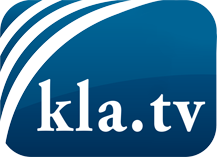 ciò che i media non dovrebbero tacerecose poco sentite, dal popolo, per il popoloinformazioni immancabili in oltre 70 lingue www.kla.tv/itResta sintonizzato!Abbonamento gratuito alla circolare con le ultime notizie: www.kla.tv/abo-itInformazioni per la sicurezza:Purtroppo le voci dissenzienti vengono censurate e soppresse sempre di più. Finché non riportiamo in linea con gli interessi e le ideologie della stampa del sistema, dobbiamo aspettarci che in ogni momento si cerchino pretesti per bloccare o danneggiare Kla.TV.Quindi collegati oggi stesso nella nostra rete indipendente da internet!
Clicca qui: www.kla.tv/vernetzung&lang=itLicenza:    Licenza Creative Commons con attribuzione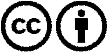 È benvenuta la distribuzione e la rielaborazione con attribuzione! Tuttavia, il materiale non può essere presentato fuori dal suo contesto. È vietato l'utilizzo senza autorizzazione per le istituzioni finanziate con denaro pubblico (Canone Televisivo in Italia, Serafe, GEZ, ecc.). Le violazioni possono essere perseguite penalmente.